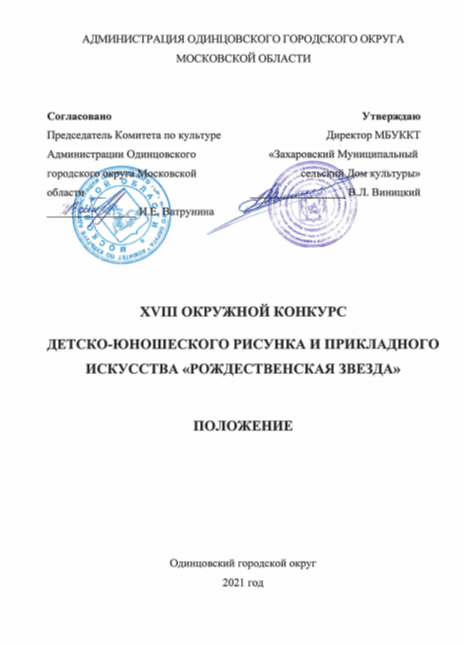 ТРАДИЦИИ и история конкурса	Идея создания конкурса принадлежит директору МБУККТ «Захаровский муниципальный сельский Дом культуры» Виницкому Владимиру Львовичу и священнику Савченко Леониду в 2003 году. Организаторами конкурса стали: Администрация Одинцовского городского округа, Одинцовское Благочиние, Захаровский муниципальный сельский Дом культуры, Центр детского творчества «Пушкинская школа». Ежегодно в январе открывается выставка детского и юношеского творчества «Рождественская звезда», а на сцене проходит церемония награждения победителей и призеров этой выставки. В завершении церемонии – традиционное чаепитие у рождественской елки. Цели и задачи конкурсаРазвитие детско-юношеского художественного творчества, отражающего историю, идеалы и традиции православия и русской православной художественной культуры, художественного потенциала юных художников.Формирование духовно-нравственных качеств личности школьника на основе знакомства с важнейшими положениями христианской этики.Учредители конкурсаАдминистрация Одинцовского городского округа;Комитет по культуре Администрации Одинцовского городского округа;Управление образования Администрации Одинцовского городского округа;Одинцовское Благочиние;Захаровский муниципальный сельский Дом культуры;Центр детского творчества «Пушкинская школа»Организаторы конкурсаАдминистрация Одинцовского городского округа,Одинцовское Благочиние,Захаровский муниципальный сельский Дом культуры,Центр детского творчества «Пушкинская школа»Организаторы осуществляют контроль за организацией и проведением Конкурса с учетом Стандарта организации работы в организациях сферы культуры, осуществляющих свою деятельность на территории Московской области, в целях недопущения распространения новой коронавирусной инфекции (COVID-2019).ОРГКОМИТЕТ КОНКУРСАДАТА И МЕСТО ПРОВЕДЕНИЯКонкурс проводится 23 января 2021 года.Место проведения: Московская область, Одинцовский район, п.Летний отдых, ул.Зеленая д.9а, МБУККТ «Захаровский муниципальный сельский Дом культуры», МБУ ДО ЦДТ «Пушкинская школа».Проезд: электропоезд до станции Захарово, далее пешком (5-7 мин.) до п.Летний отдых, МБУККТ «Захаровский муниципальный сельский Дом культуры», МБУ ДО ЦДТ «Пушкинская школа»;или от станции Голицыно, авт. №22 до ост. «Летний отдых»;или от станции Голицыно авт. №65 до конечной ост. «Торговый центр».По решению Учредителя фестиваля мероприятие может проводиться в дистанционном или онлайн формате.УСЛОВИЯ УЧАСТИЯ В КОНКУРСЕК участию в конкурсе приглашаются дети и подростки образовательных учреждений всех типов, воспитанники художественных и декоративно-прикладных объединений учреждений образования и культуры Одинцовского городского округа.Номинации конкурса: изобразительное искусство;прикладное творчество.Основные требования:Конкурс имеет тематическую направленность, посвященную празднику Святого Рождества Христова: Евангельские сюжеты: «Святое семейство», «Явление Ангелов пастухам», «Путешествие и поклонение волхвов», «Вифлеемская звезда», и др.;сюжеты, отражающие историю, идеалы и традиции православия и русской православной художественной культуры: «Православный христианский праздник – Рождество Христово», «Православные рождественские обычаи и обряды», «Рождественские сказки», «Рождество в произведениях русских и зарубежных писателей», «Рождественский пейзаж», «Рождественский зимний храм», «Рождественская служба».Рисунки художественного творчества оформляются: белое паспарту (для рамок: 43,5х31 см., 43,5х61 см., 50х60 см., 50х70 см.);с этикеткой в правом нижнем углу (указать Ф.И. автора, возраст, название работы, название учреждения, Ф.И.О. педагога);работы других размеров оформляются самостоятельно. Произведения декоративно-прикладного творчества оформляются в произвольной форме.Все привезенные работы, с оборотной стороны должны быть подписаны.Принимаются не более 10 работ от учреждения (одна работа от автора).Оргкомитет оставляет за собой право отклонить конкурсные работы в случае:рисунки художественного творчества, созданные при помощи копировальной бумаги;произведения декоративно-прикладного творчества, созданные при помощи конструктора или готовых предметов (сувениры, игрушки из киндер-сюрприза и т.п.);конкурсные работы не соответствующие тематике данного конкурса.Запрещено повторное участие конкурсных работ, участвующих ранее в конкурсах проводимых ЦДТ. Демонтаж экспозиций и выдача работ осуществляется с 05 по 12 апреля 2021 года, творческие работы хранятся в архиве не более двух месяцев со дня проведения конкурса, далее утилизируются.ПОРЯДОК И ПРОГРАММА ПРОВЕДЕНИЯ КОНКУРСАЭтапы:прием заявок и конкурсных работ;оценка конкурсных работ жюри;торжественное награждение победителей и призеровВозрастные группы:младшая группа от 4 до 7 лет;средняя группа от 8 до 12 лет;старшая группа от 13 до 21 года.программные требованияВсе работы должны соответствовать тематике конкурсаЖюри конкурсаДля работы в жюри конкурса приглашаются специалисты Управления образования Администрации Одинцовского городского округа, заслуженные деятели культуры, художники.Жюри конкурса имеет право:присуждать не все призовые места;присуждать специальные призы;решение жюри окончательно и пересмотру не подлежит. Критерии оценки соответствие тематике; авторское исполнение;глубина отражения выбранной темы;художественно-эстетическая культура;качество исполнения и оформления работы. Награждение победителейПобедители и призеры конкурса (I, II, III степени) в каждой номинации и возрастной группе награждаются грамотами от организаторов конкурса, дипломами от Управления образования Администрации Одинцовского городского округа и ценными призами от Одинцовского Благочиния. Члены оргкомитета и почетные гости конкурса имеют возможность учреждать собственные специальные призы для участников.Лучшие работы будут экспонированы в галерее «Захаровский вернисаж» МБУККТ «Захаровский муниципальный сельский Дом культуры».Программа награждения включает праздничный концерт и традиционное чаепитие. Финансовые условияКонкурс проводится на безвозмездной основе. Порядок подачи заявкиПредварительно заявки (приложение №1) для участия в конкурсе предоставляются на (НОВЫЙ) электронный адрес: pushkinskaya.konkurs@yandex.ru Конкурсные работы с заявками принимаются с 14 по 21 декабря 2020 года по адресу: Одинцовский район, п.Летний отдых, ул.Зеленая, д.9а, МБУККТ «Захаровский муниципальный сельский Дом культуры», МБУ ДО ЦДТ «Пушкинская школа». Ответственная – заместитель директора по ОМР Комина Татьяна Николаевна.Конкурсные работы с заявками для обучающихся Воскресных школ принимаются с 14 по 21 декабря 2020 года в Одинцовском православном приходском Центре при Гребневском храме г.Одинцово. Ответственная – Есипова Юлия Александровна (8-905-719-21-76).Работы и заявки конкурсантов на участие в конкурсе, поступившие позже обозначенного срока, не принимаются. КОНТАКТЫКонтактные телефоны: МБУККТ «Захаровский муниципальный сельский Дом культуры»: 8 (498) 694-01-90, МБУ ДО ЦДТ «Пушкинская школа»: 8(495)592-24-64.Электронный адрес: pushkinskaya.konkurs@yandex.ru  Сайт учреждений: https://dom-kultury.mo.muzkult.ru, http://pushkin.odinedu.ru Почтовый адрес: Одинцовский район, пос.Летний отдых, ул.Зеленая, д.9а, МБУККТ «Захаровский муниципальный сельский Дом культуры», МБУ ДО ЦДТ «Пушкинская школа».Приложение 2Согласие родителя (законного представителя) на обработку персональных данныхЯ, 	(Ф.И.О. родителя полностью)Проживающий	по	адресу:Паспорт 	№ 	, выданный  	как	законный	представитель	на	основании	свидетельства	о	рождении№ 					от				 настоящим	даю	свое	согласие	на		обработку	в	МБУККТ	«Захаровский муниципальный сельский Дом культуры» своих персональных данных и персональныхданных своего ребенка(Ф.И.О. ребенка полностью)	(дата рождения)к которым относятся:данные свидетельства о рождении ребенка/паспорта;паспортные данные родителей, должность и место работы;адрес проживания, контактные телефоны, e-mail;Я даю согласие на использование персональных данных в целях обеспечения культурно-досугового процесса и ведения статистики.Настоящее Согласие представляется на осуществление действий в отношении персональных данных, которые необходимы для достижения целей, указанных выше, включая сбор, систематизацию, накопление, хранение, уточнение (обновление, изменение), использование и на размещение фото и видео в СМИ, социальных сетях Учреждения и на официальном сайте Учреждения и органов местного самоуправления.МБУККТ «Захаровский муниципальный сельский Дом культуры» гарантирует, что обработка персональных данных осуществляется в соответствии с действующим законодательством Российской Федерации.Я проинформирован, о том что МБУККТ «Захаровский муниципальный сельский Дом культуры» гарантирует обработку персональных данных как неавтоматизированным, так и автоматизированным способом обработки.Настоящее согласие действует бессрочно.Настоящее согласие может быть отозвано мною в любой момент по соглашению сторон. В случае неправомерного использования предоставленных данных согласие отзывается письменным заявлением. Согласие может быть отозвано по моему письменному заявлению.Я подтверждаю, что, давая такое Согласие, я действую по собственной воле и в интересах своего ребенка.Дата: 	_    Подпись 	/ 	(Ф.И.О. полностью)Приложение 3Согласиена обработку персональных данныхЯ,(Ф.И.О. полностью)Проживающий	по	адресу:Паспорт	 		№ 	,	выданныйдаю свое согласие на обработку в МБУККТ «Захаровский муниципальный сельский Дом культуры» своих персональных данных:к которым относятся:данные паспорта;должность и место работы;адрес проживания, контактные телефоны, e-mail;Я даю согласие на использование персональных данных в целях обеспечения культурно-досугового процесса и ведения статистики.Настоящее Согласие представляется на осуществление действий в отношении персональных данных, которые необходимы для достижения целей, указанных выше, включая сбор, систематизацию, накопление, хранение, уточнение (обновление, изменение), использование и на размещение фото и видео в СМИ, социальных сетях Учреждения и на официальном сайте Учреждения и органов местного самоуправления.МБУККТ «Захаровский муниципальный сельский Дом культуры» гарантирует, что обработка персональных данных осуществляется в соответствии с действующим законодательством Российской Федерации.Я проинформирован, о том что МБУККТ «Захаровский муниципальный сельский Дом культуры» гарантирует обработку персональных данных как неавтоматизированным, так и автоматизированным способом обработки.Настоящее согласие действует бессрочно.Настоящее согласие может быть отозвано мною в любой момент по соглашению сторон. В случае неправомерного использования предоставленных данных согласие отзывается письменным заявлением. Согласие может быть отозвано по моему письменному заявлению.Я подтверждаю, что, давая такое Согласие, я действую по собственной воле и в интересах своего ребенка.Дата: 	_    Подпись 	/(Ф.И.О. полностью)ПРЕДСЕДАТЕЛЬ - О.В.Виницкая, директор МБУ ДО ЦДТ «Пушкинская школа».ЧЛЕНЫ ОРГКОМИТЕТА: И.В.Баженова, начальник отдела социальных коммуникаций и дополнительного образования Управления образования Администрации Одинцовского городского округа;Л.Ф.Захарова, заместитель председателя Комитета по культуре Администрации Одинцовского городского округа;В.Л.Виницкий, директор Захаровского муниципального сельского Дома культуры;Т.Н.Комина, заместитель директора МБУ ДО ЦДТ «Пушкинская школа».ОТВЕСТВЕННЫЙ СЕКРЕТАРЬ - Т.А.Тимофеева, методист МБУККТ «Захаровский муниципальный сельский Дом культуры»